МУНИЦИПАЛЬНОЕ БЮДЖЕТНОЕ ОБЩЕОБРАЗОВАТЕЛЬНОЕ   УЧРЕЖДЕНИЕ«ТОГУРСКАЯ  СРЕДНЯЯ  ОБЩЕОБРАЗОВАТЕЛЬНАЯ  ШКОЛА»ПРИКАЗ27.03.2020											№  129О неотложных мерах по предупреждению распространения коронавирусной инфекции (COVID- 19)В связи с предупреждением распространения коронавирусной инфекции (COVID-19) и в целях принятия необходимых организационнораспорядительных мер по МБОУ «Тогурская СОШ»ПРИКАЗЫВАЮ:Создать в МБОУ «Тогурская СОШ» оперативный штаб по предупреждению распространения коронавирусной инфекции (COVID 19) (далее - Оперативный штаб).Утвердить:состав Оперативного штаба согласно приложению № 1;положение об Оперативном штабе согласно приложению № 2;план неотложных мероприятий по предупреждению распространения коронавирусной инфекции (COVID-19), согласно приложению № 3 (далее План).Ответственным лицам приступить к исполнению Плана незамедлительно.Ответственным лицам за реализацию мероприятий Плана: обеспечить работу Оперативного штаба, в т.ч. с организацией работы ”горячей” телефонной линии и созданием электронной почты для оперативной связи (при необходимости);ежедневно докладывать в Оперативный штаб об обстановке по направлениям деятельности Оперативного штаба подразделения по установленной форме.Руководителю Оперативного штаба координировать действия всех Оперативных штабов подразделений.Секретарю учебной части Моисеевой Т.С. ознакомить сотрудников с настоящим приказом.Контроль за исполнением настоящего приказа оставляю за собой.Директор			О.А.ПшеничниковаС приказом ознакомлены: Семин А.А.Кузенная Ю.В.Репников А.В.Курбатова Н.П.Кухарева Л.В.Улыбина Г.В.Салина Л.А.Семыкина В.В.Лантина Е.А.Приложение 1к приказу от 27.03.2020 № 129СоставОперативного штаба МБОУ «Тогурская СОШ»по предупреждению распространенияновой коронавирусной инфекции (COVID-19)Приложение 2к приказу от 27.03.2020 № 129ПОЛОЖЕНИЕ об Оперативном штабе МБОУ «Тогурская СОШ»по предупреждению распространения новой коронавирусной инфекции (COVID-19)Оперативный штаб МБОУ «Тогурская СОШ» по предупреждению распространения коронавирусной инфекции (COVID-19) (далее - Оперативный штаб) образован в целях рассмотрения вопросов, связанных с предупреждением распространения коронавирусной инфекции (COVID-19) в МБОУ «Тогурская СОШ».Оперативный штаб в своей деятельности руководствуется санитарным законодательством Российской Федерации, решениями Оперативных штабов и комиссий, созданных на уровне Правительства Российской Федерации, распоряжениями Департамента общего образования Томской области, администрации Колпашевского района.Основными задачами Оперативного штаба являются: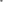 рассмотрение проблем деятельности подведомственных и структурных подразделений, связанных с распространением коронавирусной инфекции (COVID- 19);выработка предложений по проведению мероприятий, направленных на предупреждение распространения коронавирусной инфекции (COVID-19) внутри системы образования района;организация взаимодействия с органами и организациями, осуществляющими федеральный государственный санитарноэпидемиологический надзор, органами исполнительной власти субъекта Российской Федерации и другими федеральными органами исполнительной власти по компетенции.4. Для решения задач, предусмотренных настоящим документом, Оперативный штаб вправе:запрашивать и получать необходимую информацию у подведомственных организаций, а также у своих сотрудников;направлять своих представителей для участия в мероприятиях, проводимых администрацией района по вопросам, касающимся задач Оперативного штаба;З) организовывать взаимодействие с органами и организациями Роспотребнадзора, здравоохранения и другими федеральными органами исполнительной власти по компетенции;4) ежедневно представлять директору МБОУ «Тогурская СОШ» информацию о количестве заболевших новой коронавирусной инфекцией в МБОУ «Тогурская СОШ» и принимаемых мерах.Заседания Оперативного штаба проводит его председатель или его заместителей.Решения Оперативного штаба оформляются протоколом, который подписывается председательствующим на заседании, и направляется директору МБОУ «Тогурская СОШ».Приложение 3к приказу от 27.03.2020 № 129План неотложных мероприятий по предупреждению распространения коронавирусной инфекции (COVID-19)Фамилия, имя, отчествоДолжность 1Пшеничникова О.А.Директор 2Семин А.А.Заместитель директора3Кузенная Ю.В.Заместитель директора по УР4Репников А.В.Заместитель директора по УР5Курбатова Н.П.Заместитель директора по УР6Кухарева Л.В.Заместитель директора по АХЧ7Улыбина Г.В.Заместитель директора по УР8Салина Л.А.Заместитель директора по УР9Семыкина В.В.Заместитель директора по УР10Лантина Е.А.Заведующая хозяйством№Мероприятия Ответственный исполнитель1.Мероприятия, проводимые в служебных помещенияхМероприятия, проводимые в служебных помещениях1.1.Организовать ежедневную обработку помещений дезинфицирующими средствами, уделив особое внимание дверных ручек, выключателей, поручней, перил, контактных поверхностей (столов и стульев работников, оргтехники), мест общего пользования – входные группы, санузлыКухарева Л.В., зам.директора по АХЧ, Лантина Е.А., завхоз1.2.Обеспечить регулярное (каждые 2 часа) проветривание рабочих помещений, где могут одновременно находиться какое-то число сотрудниковКухарева Л.В., зам.директора по АХЧ, Лантина Е.А., завхоз1.3.Обеспечить при возможности более свободную рассадку сотрудников в кабинетах (2 метра между людьми)Заместители директора по УР1.4.Исключить использование в служебных помещениях систем кондиционирования и технических систем вентиляцииКухарева Л.В., зам.директора по АХЧ, Лантина Е.А., завхоз1.5.Обеспечить наличие в санузле средств гигиены и дезинфекцииСотрудники (индивидуальные средства гигиены и дезинфекции)2.Мероприятия по дополнительному упорядочиванию рабочего времениМероприятия по дополнительному упорядочиванию рабочего времени2.1.Обеспечить измерение температуры сотрудников, обслуживающего персонала при входе в служебное здание (при температуре 37,2 и выше работник отстраняется от работы и отправляется домой для вызова врача).Хрулева И.С., инспектор по кадрам2.2.Обязать отстраненного работника вызвать врача и по итогам проинформировать своего непосредственного руководителя о результатах, в дальнейшем в ежедневном режиме по возможности информировать о своем состоянии здоровья и местонахождении.Хрулева И.С., инспектор по кадрам2.3.Организовать ведение учета всех сотрудников с выявленными симптомами простудных заболеванийХрулева И.С., инспектор по кадрам2.4.Оказывать содействие сотрудникам в обеспечении соблюдения режима самоизоляции на дому.Хрулева И.С., инспектор по кадрам2.5.Максимально сократить количество проводимых семинаров, совещаний, выездных совещаний, иных деловых массовых мероприятий, работу различных рабочих групп и комиссий перевести в дистанционный режим (аудио-, видео-формат). Запретить культурно-массовые и спортивные мероприятия.Пшеничникова О.А., директор 2.6.Временно ограничить личный прием граждан. Пришедшим на личный прием рекомендовать обращаться в письменной форме. Разместить данную информацию на стендах, на официальном сайтеПшеничникова О.А., директор, Моисеева Т.С., секретарь учебной части2.7.Отменить отпуска с выездом за пределы территории Российской Федерации, максимально ограничить командировки внутри Российской Федерации. Обязать сотрудников, убывающих в отпуск, информировать кадровые подразделения о местах проведения отпуска, маршруте следования.Пшеничникова О.А., директор, Хрулева И.С., инспектор по кадрам3.Мероприятия по взаимодействию с посетителямиМероприятия по взаимодействию с посетителями3.1.Обеспечить информирование об особом режиме посещения, способах получения информации по интересующим вопросам без посещения посредством размещения информации в СМИ, интернет-сайте и на информационно-просветительских стендах/стойкахСемин А.А., заместитель директора3.2.Разместить на входе в здание бокс для приема входящей корреспонденции (заполненных запросов, заявлений, обращений, налоговых деклараций (расчетов) и т.п.) для последующей регистрации указанных документов.Моисеева Т.С., секретарь учебной части3.3.При визуальном выявлении в помещении для приема посетителей с симптомами заболевания, предложить гражданину обратиться к врачу и воспользоваться другими доступными способами обращения в учреждение (письменное обращение, интернет-сервисы, обращение в Единый Контакт-центр (при наличии).Моисеева Т.С., секретарь учебной части4.Мероприятия, касающиеся взаимодействия со СМИМероприятия, касающиеся взаимодействия со СМИ4.1.Обеспечить размещение информационного баннера и новости на сайте о мерах, применяемых в Ульяновскстате в связи с эпидемиологической обстановкой.5.Иные мероприятияИные мероприятия5.1.Оперативно организовать закупку средств профилактики: бесконтактные измерители температуры, индивидуальные дезинфицирующие средства, диспенсеры с дезинфицирующими средствами, маски, оборудование для обеззараживания и очистки воздухаКухарева Л.В., зам.директора по АХЧ, Лантина Е.А., завхоз5.2.До закупки и в дальнейшем на регулярной основе рекомендовать сотрудникам самостоятельную закупку и регулярное использование дезинфицирующих препаратов и средств личной гигиены (памятки, объявления по LN)Пшеничникова О.А., директор